Ежемесячное пособие по уходу за ребенком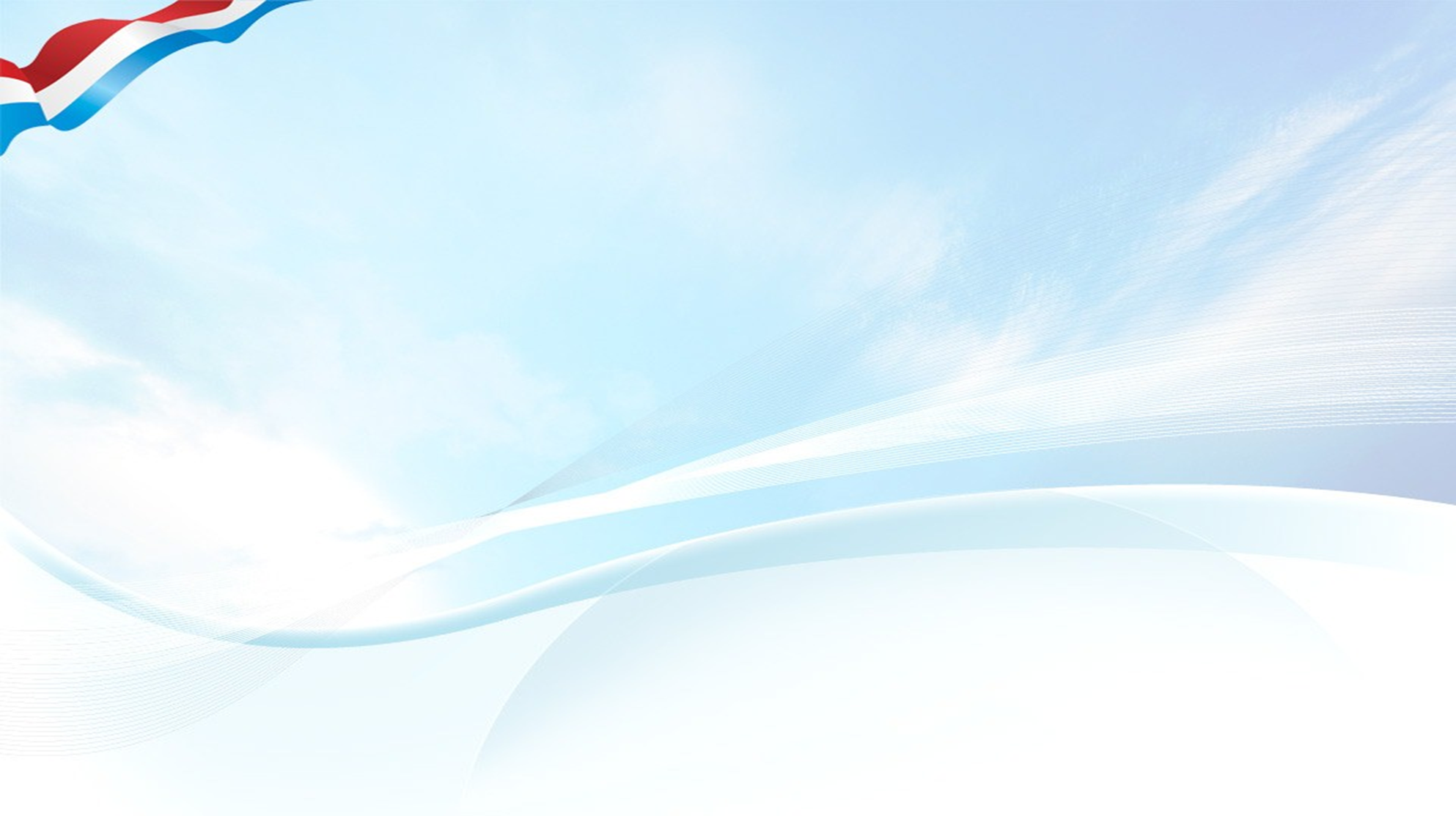 	Право на ежемесячное пособие по уходу за ребенком имеют:-	матери либо отцы, другие родственники, опекуны, фактически осуществляющие уход за ребенком, уволенные в период отпуска по уходу за ребенком, матери, уволенные в период отпуска по беременности и родам в связи с ликвидацией организаций, прекращением физическими лицами деятельности в качестве индивидуальных предпринимателей, прекращением полномочий нотариусами, занимающимися частной практикой, и прекращением статуса адвоката, а также в связи с прекращением деятельности иными физическими лицами, профессиональная деятельность которых в соответствии с федеральными законами подлежит государственной регистрации и (или) лицензированию, в том числе уволенные из организаций или воинских частей, находящихся за пределами Российской Федерации, уволенные в связи с истечением срока их трудового договора в воинских частях, находящихся за пределами Российской Федерации, а также матери, уволенные в период отпуска по уходу за ребенком, отпуска по беременности и родам в связи с переводом мужа из таких воинских частей в Российскую Федерацию;Выплата ежемесячного пособия по уходу за ребенком осуществляется матерям, уволенным в период отпуска по беременности и родам: со дня рождения ребенка по день исполнения ребенку полутора лет - в случае выбора ежемесячного пособия по уходу за ребенком;со дня, следующего за днем окончания отпуска по беременности и родам, по день исполнения ребенку полутора лет - в случае выбора пособия по беременности и родам;-	матери, уволенные в период беременности в связи с ликвидацией организаций, прекращением физическими лицами деятельности в качестве индивидуальных предпринимателей, прекращением полномочий нотариусами, занимающимися частной практикой, и прекращением статуса адвоката, а также в связи с прекращением деятельности иными физическими лицами, профессиональная деятельность которых в соответствии с федеральными законами подлежит государственной регистрации и (или) лицензированию, в том числе уволенные из организаций или воинских частей, находящихся за пределами Российской Федерации, уволенные в связи с истечением срока их трудового договора в воинских частях, находящихся за пределами Российской Федерации, или в связи с переводом мужа из таких частей в Российскую Федерацию;Выплата ежемесячного пособия по уходу за ребенком осуществляется матерям, уволенным в период беременности - со дня рождения ребенка по день исполнения ребенку полутора лет;-	матери либо отцы, опекуны, фактически осуществляющие уход за ребенком и не подлежащие обязательному социальному страхованию на случай временной нетрудоспособности и в связи с материнством (в том числе обучающиеся по очной форме обучения в образовательных организациях);Выплата ежемесячного пособия по уходу за ребенком осуществляется - со дня рождения ребенка по день исполнения ребенку полутора лет.Выплата ежемесячного пособия по уходу за ребенком лицам из числа обучающихся по очной форме обучения в образовательных организациях:со дня рождения ребенка по день исполнения ребенку полутора лет - в случае неиспользования матерью ребенка отпуска по беременности и родам;со дня, следующего за днем окончания отпуска по беременности и родам, по день исполнения ребенку полутора лет - в случае использования матерью ребенка отпуска по беременности и родам; -	 другие родственники, фактически осуществляющие уход за ребенком и не подлежащие обязательному социальному страхованию на случай временной нетрудоспособности и в связи с материнством, в случае, если мать и (или) отец умерли, объявлены умершими, лишены родительских прав, ограничены в родительских правах, признаны безвестно отсутствующими, недееспособными (ограниченно дееспособными), по состоянию здоровья не могут лично воспитывать и содержать ребенка, отбывают наказание в учреждениях, исполняющих наказание в виде лишения свободы, находятся в местах содержания под стражей подозреваемых и обвиняемых в совершении преступлений, уклоняются от воспитания детей или от защиты их прав и интересов или отказались взять своего ребенка из воспитательных учреждений, медицинских организаций, учреждений социальной защиты населения и других аналогичных учреждений;Выплата ежемесячного пособия по уходу за ребенком осуществляется со дня рождения ребенка, но не ранее дня смерти матери и (или) отца либо дня вынесения соответствующего решения (вступившего в законную силу решения суда, решения органа опеки и попечительства, заключения медицинской организации) по день исполнения ребенку полутора лет.-	неработающие жены (проживающие на территориях иностранных государств) военнослужащих, проходящих военную службу по контракту на территориях иностранных государств.Выплата ежемесячного пособия по уходу за ребенком осуществляется матерям - со дня рождения ребенка по день исполнения ребенку полутора лет	Лицам, имеющим право как на ежемесячное пособие по уходу за ребенком, так и на пособие по безработице, предоставляется право выбора получения пособия по одному из оснований.	В случае, если уход за ребенком осуществляется одновременно несколькими лицами, право на получение ежемесячного пособия по уходу за ребенком предоставляется одному из указанных лиц.Ежемесячное пособие по уходу за ребенком выплачивается в следующих размерах:3 277,45 рублей по уходу за первым ребенком и 6 554,89 рублей по уходу за вторым ребенком и последующими детьми.Для назначения и выплаты ежемесячного пособия по уходу за ребенком представляются:а) заявление о назначении пособия;б) свидетельство о рождении (усыновлении) ребенка (детей), за которым осуществляется уход, и его копия либо выписка из решения об установлении над ребенком опеки; свидетельство о рождении ребенка, выданное консульским учреждением Российской Федерации за пределами территории Российской Федерации, - при рождении ребенка на территории иностранного государства и его копия, а в случаях, когда регистрация рождения ребенка произведена компетентным органом иностранного государства;документ и его копия, подтверждающий факт рождения и регистрации ребенка, выданный и удостоверенный штампом "апостиль" компетентным органом иностранного государства, с удостоверенным в установленном законодательством Российской Федерации порядке переводом на русский язык, - при рождении ребенка на территории иностранного государства - участника Конвенции, отменяющей требование легализации иностранных официальных документов, заключенной в Гааге 5 октября 1961 года;документ и его копия, подтверждающий факт рождения и регистрации ребенка, выданный компетентным органом иностранного государства, переведенный на русский язык и легализованный консульским учреждением Российской Федерации за пределами территории Российской Федерации, - при рождении ребенка на территории иностранного государства, не являющегося участником указанной в настоящем подпункте Конвенции;документ и его копия, подтверждающий факт рождения и регистрации ребенка, выданный компетентным органом иностранного государства, переведенный на русский язык и скрепленный гербовой печатью - при рождении ребенка на территории иностранного государства, являющегося участником Конвенции о правовой помощи и правовых отношениях по гражданским, семейным и уголовным делам, заключенной в городе Минске 22 января 1993 года;в) документы, о рождении предыдущего ребенка (детей) либо документ об усыновлении предыдущего ребенка (детей) и его копия.В случае смерти предыдущего ребенка представляется свидетельство о смерти и его копия;г) выписка из трудовой книжки о последнем месте работы, заверенная в установленном порядке, копия приказа о предоставлении отпуска по уходу за ребенком, справка о размере ранее выплаченного пособия по беременности и родам, ежемесячного пособия по уходу за ребенком - для лиц, из числа уволенных в период отпуска по уходу за ребенком;д) выписка из трудовой книжки о последнем месте работы, заверенная в установленном порядке, сведения о среднем заработке - для лиц, из числа уволенных в период отпуска по беременности и родам;е) справка с места работы (службы) отца (матери, обоих родителей) ребенка о том, что он (она, они) не использует указанный отпуск и не получает пособия, а в случае, если отец (мать, оба родителя) ребенка не работает (не служит) либо обучается по очной форме обучения в профессиональных образовательных организациях, образовательных организациях высшего образования, образовательных организациях дополнительного профессионального образования и научных организациях, - справка из органов социальной защиты населения по месту жительства отца, матери ребенка о неполучении ежемесячного пособия по уходу за ребенком (для одного из родителей в соответствующих случаях), а также для лиц, фактически осуществляющих уход за ребенком вместо матери (отца, обоих родителей) ребенка;ж) копия документа, удостоверяющего личность, с отметкой о выдаче вида на жительство - для иностранных граждан и лиц без гражданства, постоянно проживающих на территории Российской Федерации, копия удостоверения беженца - для беженцев, которым назначение и выплата пособия осуществляются органами социальной защиты населения;з) копия разрешения на временное проживание по состоянию на 31 декабря 2006 года - для иностранных граждан и лиц без гражданства, временно проживающих на территории Российской Федерации и не подлежащих обязательному социальному страхованию;и) копия трудовой книжки, заверенная в установленном порядке, с предъявлением документа, удостоверяющего личностьВ случае отсутствия у лица, имеющего право на получение ежемесячного пособия по уходу за ребенком, трудовой книжки в заявлении о назначении ежемесячного пособия по уходу за ребенком получатель указывает сведения о том, что он нигде не работал и не работает по трудовому договору, не осуществляет деятельность в качестве индивидуального предпринимателя, адвоката, нотариуса, занимающегося частной практикой, не относится к иным физическим лицам, профессиональная деятельность которых в соответствии с федеральными законами подлежит государственной регистрации и (или) лицензированию;к) копии документов, подтверждающих статус, а также справка из территориального органа Фонда социального страхования Российской Федерации об отсутствии регистрации в территориальных органах Фонда социального страхования Российской Федерации в качестве страхователя и о неполучении ежемесячного пособия по уходу за ребенком за счет средств обязательного социального страхования - для физических лиц, осуществляющих деятельность в качестве индивидуальных предпринимателей, адвокатов, нотариусов, физических лиц, профессиональная деятельность которых в соответствии с федеральными законами подлежит государственной регистрации и (или) лицензированию;л) документ, подтверждающий совместное проживание на территории Российской Федерации ребенка с одним из родителей либо лицом, его заменяющим, осуществляющим уход за ним, выданный организацией, уполномоченной на его выдачу;м) справка с места учебы, подтверждающая, что лицо обучается по очной форме обучения, справка с места учебы о ранее выплаченном матери ребенка пособии по беременности и родам - для лиц, обучающихся по очной форме обучения в образовательных организациях.